 		MAPE Local 1304 General Meeting Agenda and Minutes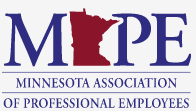 Agenda May 23, 2022 agenda and minutes respectfully submitted: by Elizabeth Erredge. Secretary, Local 1304. Meeting Name: MAPE General Monthly Meeting, Local 1304Date:5-18-2022Time:12:00-1:00 pmLocation:Online PlatformAttendees:Attendance taken via Chat in Zoom.Not present:N/ATopicNotesApprove AgendaN/A.Review Action ItemsStandard Agenda ItemsStandard Agenda ItemsMembership UpdateAaron Pierce5 minutesNo updateSearch Committee Opportunities: Aaron Pierce5 minutesNo updateBusiness Agent update: Dan EnglehartNo updateReview of last month’s Meet & ConferWe continue to share information, relationships seem goodTelework agreements will happen this fall and we are working under our current tele-agreements. We are waiting on S.O. to structure the framework for tele-work. Hopefully it has some flexibility.Budget update: No decisions on cuts until this fall. Need more information on where we land on enrollment, tuition etc. If there are layoffs, we hope to have a similar process of what we have used before. i.e. when and how people are informed, what the communication will be (informative and clear), have an emergency meeting of Meet and Confer etc. Summer hours would be nice to have more flexibility i.e. work 8 hours a day. Campus Covid response: CDC reports that come out every Thursday, they are watching it. Will follow chancellor’s guidance. We cannot mandate masks or social distance unless CDC says to mask/social distance.Additional Agenda Items. (add rows as needed)Additional Agenda Items. (add rows as needed)Update on MAPE local officer electionsSomeone has accepted a nomination for all positions, we’ll work with new business agent to make it official.Jenn McDougal has agreed to step in as VP with the intention of running for President in a year.We still need to have official elections.Jim will continue until June 23 and Jenny will run for president in one year. Goals for next yearHave up to 10 people be active in doing the work. Recruitment, meeting set-ups such as Coffee with the president, attending other meetingsJim, shared a working document on the planning Jim and Jenny will meet a week before the meetings to set agendas and get the notifications out for meetings sooner.Update on MAPE staff assigned to our local Goodbye to Dan and DavidMAPE central has re-organized. We will have one representative.We will have a new representative starting in June. Door PrizesDonna wins gift cardSloane wins gift cardLukas wins gift card Tell Jenny which of the gift cards you would like. Covid protocolWe discussed COVID protocol for exposures and refer to CDC guidelines. Refer to our website. https://minneapolis.edu/covidThere is an upcoming Covid protocol meeting, please attend. Be sure to contact your supervisor and contact them before your shift starts. Other business: Next Meet and Confer is Topic for next Meet & Confer: Succession planning is there a college-wide plan.Professional development so that when there is promotional opportunities staff can be prepared for the promotion into a supervisory position or for opportunities to develop themselves. 